附件二第十七届研究生会部门介绍一、部门设置校研究生会共设有办公室、学术部、文艺部、体育部、新媒体部、宣传部、人力资源部、生活服务部、就业服务部等九个部门和风絮诗社一个社团组织，实行主席团责任制。二、部门职能（一）办公室1.负责研究生会文件、学习材料的汇编和收发，负责百度词条等网上信息的创建和更新；2.负责研究生会规章制度的起草、发布和实施，规范研究生会体系，保证有章可依，依章治会；3.负责研究生院重要会议的协助、配合和保障工作，负责研究生会各项会议的会务；4.负责研究生会的资产管理和财务管理；5.负责办公室的清洁和整理，负责办公室值班安排与来访人员的接待；6.协调、配合其他部门的工作。（二）学术部1.积极参与学校学风建设，负责和研究生学习活动相关的服务工作，助力研究生参加相关竞赛；2.负责在研究生会网站定期更新学术界时事热点或创新动态，为学生提供更具时效性的学术信息；3.筹备“名师下午茶”品牌活动，打造一个学术交流类品牌活动；4.积极筹划并组织各类常规学术和科研活动，定期开展知识讲座，举办读书月、研究生国家奖学金交流会等，在校园内营造良好的学术氛围，倡导良好的学习风气。（三）文艺部1.负责研究生迎新文艺晚会，包括前期策划、中期节目选拔和跟进、后期彩排等系列工作；2.负责“我和我的导师”晚会策划及品牌活动建设；3.协助风絮诗社筹备春天的诗会颁奖晚会；4.负责研究生会内部文化建设；5.组织与各学院文艺社团的文娱联谊活动，丰富研究生的校园生活。（四）体育部1.负责组织研究生参与春季运动会、趣味运动会等各类体育活动，负责运动员的选拨和训练；2.负责春季运动会仪仗队员的选拨和训练。3.负责组织开展研究生篮球联赛。（五）新媒体部1.负责研究生会微信公众号的运行和维护；2.负责配合其他部门开展研究生会线上宣传活动；3.联系各学院研究生会进行研究生特色活动的线上推广；4.负责研究生会所有活动的信息收集整理，包括前期材料的收集、后期材料的归纳。（六）宣传部1.负责制作宣传展板、条幅、单页等宣传材料；2.负责PPT设计、视频制作、PS设计；3.负责研究生院、研究生会网站运行和维护；4.负责照片拍摄和新闻报道工作，负责保存并整理活动照片和新闻纪实类稿件；5.负责学生会各项宣传文稿的撰写工作。（七）人力资源部1.监督研究生会成员的工作情况，负责研究生会成员的选拔、考核和任用；2.负责组织研究生会骨干培训，提升研究生骨干的综合素质；3.强化研究生会内部建设，制定研究生会学生干部管理条例和学生干部奖惩办法，明确组织内部纪律原则，强化组织管理。（八）生活服务部1.负责研究生公寓卫生的监督工作，卫生成绩的汇总、统计、公布和通报工作；2.负责与研究生生活服务、权益维护相关的工作，定期举办权益调研活动；3.策划、组织研究生公寓文化相关的活动；4.负责研究生会各项活动的后勤保障工作，负责各项活动的物品采购、服装道具的租赁、保管与记录工作；5.举办心理健康讲座，开展能增强研究生礼仪、化妆及社交能力的活动，培养研究生的社交和公关能力，促进研究生之间的交流。（九）就业服务部1.依托学校及研究生院的品牌优势和丰富的社会资源，组建“研究生就业服务宣讲团”，通过面试礼仪培训、简历制作技能培训、模拟测试、情境实验等多元方式，为研究生创业和就业助力；2.打造研究生“就业服务面对面”品牌活动。以学生的就业需求为导向，邀请在自主创业、重点企业就业、公考、选调生、读博深造等不同方向的优秀往届研究生校友，为应届毕业生提供一个答疑解惑、交流学习的平台。详细信息请关注山东理工大学研究生微信公众号和纳新交流QQ群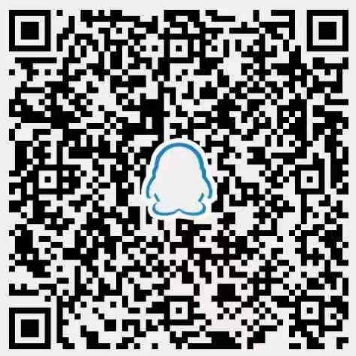 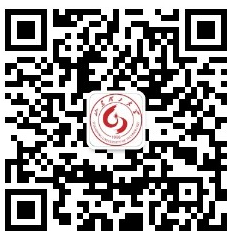 纳新QQ群                微信公众号